БОЙРОК                           36                          ПОСТАНОВЛЕНИЕ«09» ноябрь 2012 й                           «09» ноября 2012 гО внесении изменений в Постановление администрации сельского поселения Старотумбагушевский сельсовет муниципального района Шаранский район Республики Башкортостан №11 от 12.04.2012 г. «Об утверждении Правил ветеринарной регистрации, нумерации, сельскохозяйственных животных, содержащихся в личных подсобных хозяйствах граждан сельского поселения Старотумбагушевский сельсовет муниципального района Шаранский район Республики БашкортостанВ целях приведения в соответствии с требованием действующего законодательства Закона Республики Башкортостан от  22.04.1997 г. №88-з «О домашних животных» ПОСТАНОВЛЯЮ: Внести в Постановление администрации сельского поселения Старотумбагушевский сельсовет муниципального района Шаранский район Республики Башкортостан №11 от 12.04.2012 г. «Об утверждении Правил ветеринарной регистрации, нумерации, сельскохозяйственных животных, содержащихся в личных подсобных хозяйствах граждан сельского поселения Старотумбагушевский сельсовет муниципального района Шаранский район Республики Башкортостан (далее - Постановление), следующие изменения:1.  Пункт 2.2, 2.5 Постановления изложить в следующей редакции: «Домашние животные- это зоологические виды, кроме животных сельскохозяйственного назначения, полностью или частично содержащиеся человеком, а безнадзорные животные – домашние животные, оставленные без попечения, в том числе бродячие, одичавшие».1.1. Пункт 4.2.3  Постановления заменить с22 до 07 , на 23 до 07. 1.2. Пункт 5.1 Постановления изложить в следующей редакции: «Обязательной ветеринарной регистрации, нумерации, мечению подлежат лошади и крупно рогатый скот содержащиеся в личных подсобных хозяйствах граждан сельского поселения Старотумбагушевский сельсовет муниципального района Шаранский район Республики Башкортостан»;1.3. Пункт 5.5 Постановления Дополнить следующим содержанием: «Нумерация, мечение сельскохозяйственных животных лошадей и крупно рогатого скота используется любым доступным методом (таврение, биркование, чипирование, татуировка, выжигание номеров на рогах и другие методы, обеспечивающие идентификацию). В пункте 5.5 с подпункта «а» до подпункта «д» исключить;1.4. Пункт 5.6 Постановления изложить в следующей редакции: « ветеринарная регистрация сельскохозяйственных животных, содержащихся в личных подсобных хозяйствах  граждан сельского поселения Старотумбагушевский сельсовет муниципального района Шаранский район Республики Башкортостан, проводиться совместно со специалистами Старотумбагушевским ветеринарным пунктом»;1.5. Пункт 5.13 Постановления отменить;2.  Постановление О внесении изменений в Постановление администрации сельского поселения Старотумбагушевский сельсовет муниципального района Шаранский район Республики Башкортостан №11 от 12.04.2012 г. «Об утверждении Правил ветеринарной регистрации, нумерации, сельскохозяйственных животных, содержащихся в личных подсобных хозяйствах граждан сельского поселения Старотумбагушевский сельсовет муниципального района Шаранский район Республики Башкортостан обнародовать на официальном сайте администрации сельского поселения и в здании администрации сельского поселения Старотумбагушевский сельсовет муниципального района Шаранский район Республики Башкортостан.3. Контроль за исполнением данного Постановления оставляю за собой.И.о. Главы сельского поселенияСтаротумбагушевский сельсоветМуниципального районаШаранский районРеспублики Башкортостан                                                       И.Х.БадамшинБашҡортостан РеспубликаһыШаран районымуниципаль районыныңИҫке Тумбаѓош ауыл Советыауыл биләмәһе ХакимиәтеИҫке Тумбаѓош ауылы,  тел.(34769) 2-21-18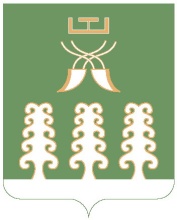 Республика Башкортостанмуниципальный районШаранский районАдминистрация сельского поселенияСтаротумбагушевский сельсовет с. Старотумбагушево, тел.(34769) 2-21-18